GEGEVENS: (drukletters): 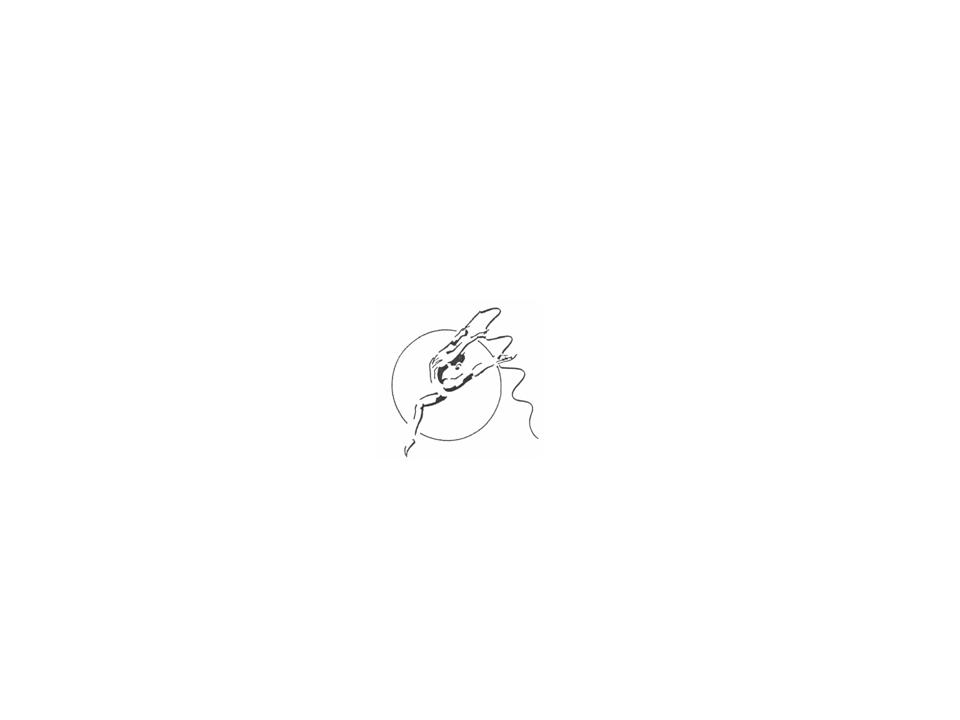 Naam: 								Voornaam: Geboortedatum: 							Rijksregisternummer:Nationaliteit: Adres: GSM: E-mail: Naam mama: 							GSM: 	Naam papa: 							GSM: Turnervaring: LESSENROOSTER RECREATIEVE AFDELING (aanduiden)GROEP 5 – INIMINI – 4-6 jaar							150,00 EUR (1x) – 250,00 EUR (2x)	Inimini 1A	Woensdag 	17u00-18u00	Inimini 1B	Zaterdag	10u00-11u00	Inimini 2	Woensdag	17u00-18u00	+	Zaterdag 10u00-11u00GROEP 4 – BASIS MEISJES – vanaf 7 jaar							180,00 EUR (1x) – 280,00 EUR (2x)	Basis 1A	Woensdag	15u00-16u30	Basis 1B	Zaterdag	11u00-12u30	Basis 2	Woensdag 	15u00-16u30	+	Zaterdag 11u00-12u30BASIS MEISJES – 7-9 jaar (1e-3e leerjaar) – na selectie				 400,00 EUR (3x)	Basis 3	Maandag	17u00-19u00	+	Woensdag 16u00-18u30	+	Zaterdag 15u30-18u00LIDGELDRekeningnummer: 	BE69 6305 1018 3178Vermelding: 		Naam + Voornaam gymnast / Groep / Lidgeld 2019-2020Betaling: 		Vóór 1/10/2019SOCIALE MEDIAGaat u akkoord dat we foto’s publiceren op onze website en facebook-pagina? 		JA		NEENGDPRDe persoonsgegevens worden enkel gebruikt voor de inschrijving van onze leden bij de GymFed (verzekering en inschrijving wedstrijden) en om een goede werking mogelijk te maken van de vereniging. Het bestuur zal deze gegevens onder geen enkel beding aan derden doorgeven.VOORDELEN: Ø  Bekijk ook de sportkorting via uw mutualiteit (u kunt een deel van het lidgeld terugkrijgen).Ø  Voor ieder nieuw turnend ingeschreven lid dat je aanbrengt krijg je 5€ korting op je volgende betaling (voorwaarden zie website)